15 февраля 2023 года в военном городке Богучара традиционно состоялся митинг у мемориальных камней, посвященный Дню памяти россиян, исполнявших служебный долг за пределами Отечества.Под гимн Российской Федерации был открыт митинг председателем районной общественной организации Всероссийской общественной организации ветеранов Ениным Виктором Дмитриевичем.В митинге приняли участие официальные лица, ветераны боевых действий в Афганистане и республике Чечня, юнармейцы, солдаты срочной службы, жители города. Прозвучали слова благодарности в адрес ветеранов боевых действий, воевавших за Россию, выполнявших свой долг по защите Родины от заместителя главы администрации Богучарского муниципального района Могилина Сергея Дмитриевича, главы администрации городского поселения – город Богучар Аксёнова Сергея Александровича,  полковника в отставке, ветерана боевых действий в Афганистане, Таджикистане, Чехословакии Вахитова Халиля Зияфутдиновича, полковника запаса, ветерана боевых действий в Афганистане и республике Чечня, председателя Совета ветеранов Афганистана и инвалидов войны в Афганистане и других локальных войн Булах Сергея Николаевича. Память погибших в локальных войнах почтили минутой молчания под трёхкратный выстрел салютной группы. В завершение мероприятия были возложены цветы, венки к мемориальным камням.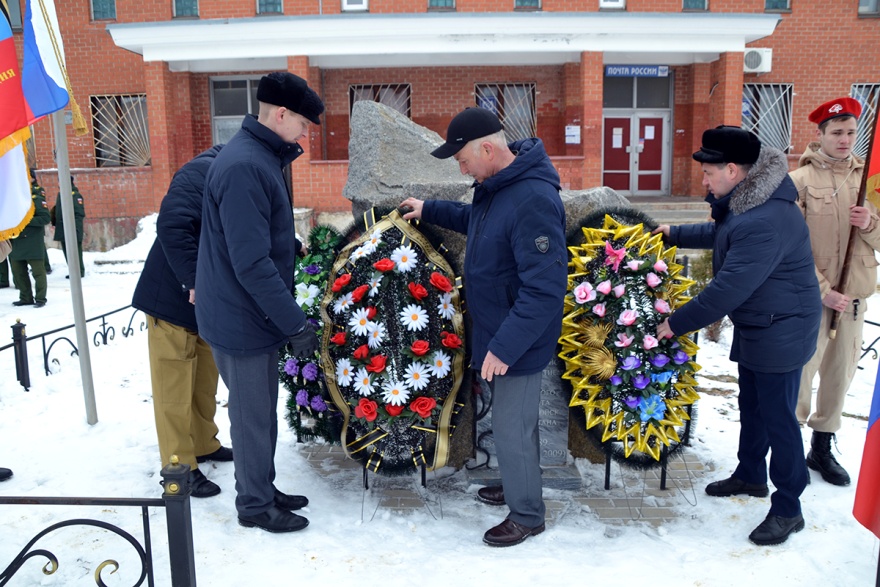 